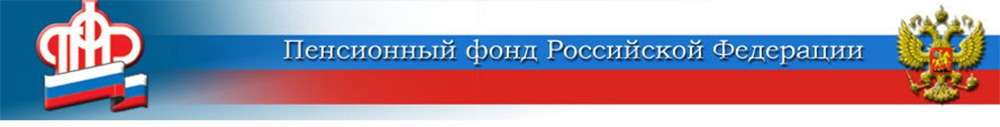 ГОСУДАРСТВЕННОЕ УЧРЕЖДЕНИЕ - ЦЕНТР ПРЕДОСТАВЛЕНИЯ ГОСУДАРСТВЕННЫХ УСЛУГИ УСТАНОВЛЕНИЯ ПЕНСИЙ ПФР РФ В ВОЛГОГРАДСКОЙ ОБЛАСТИ № 129 октября 2019  годаВыплата пенсии в праздничные и выходные дни ноября 	4 ноября отмечается День народного единства — россиян ждут последние в уходящем году длинные выходные. 	В связи с этим в ноябре 2019 года при получении пенсии через кредитные организации (банки) с установленной датой выплаты 4 число пенсия будет перечисляться, начиная с 1 ноября.	Для получателей пенсии через кредитные организации (банки) с датой выплаты 7, 11 и 21 числа денежные средства поступят на их счета, как обычно, в установленные даты.Центр ПФР № 1 